Памятка по предупреждению дорожных происшествий.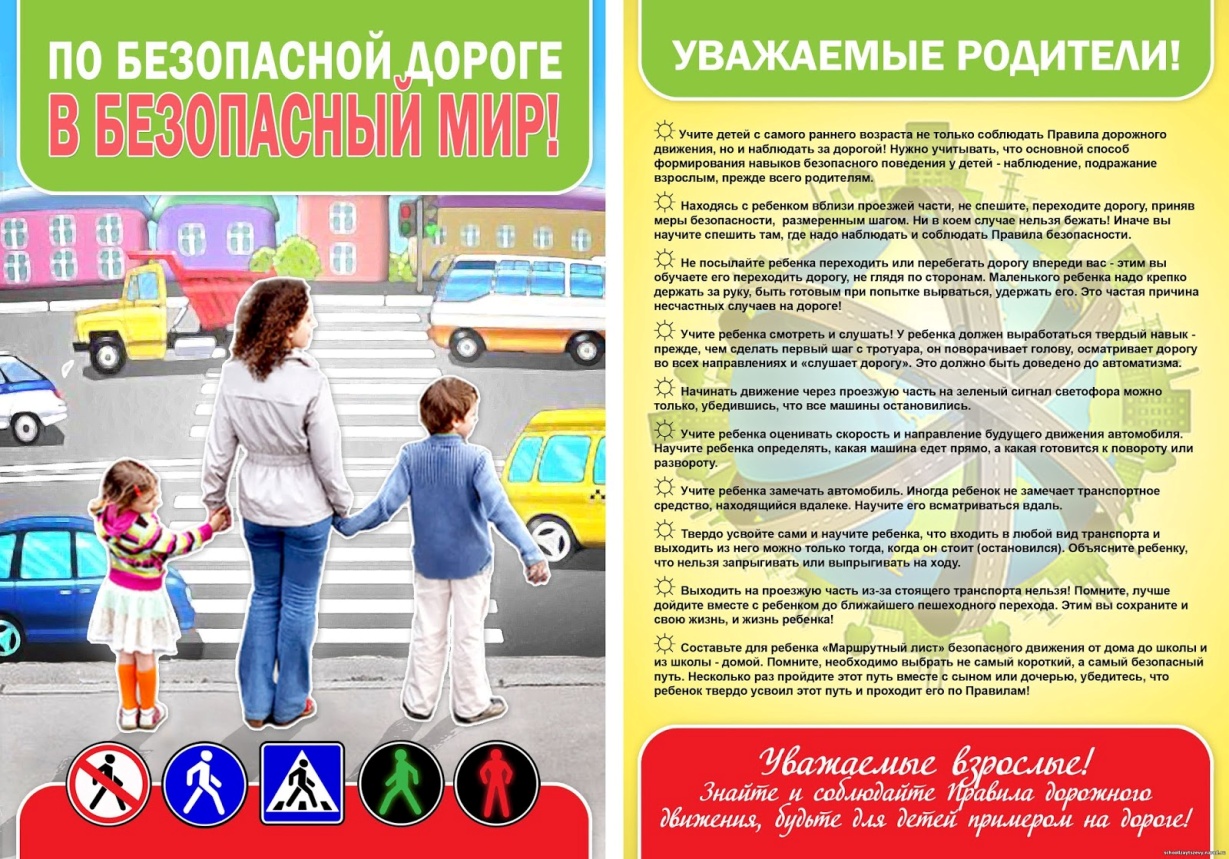 Уважаемые родители (законные представители)!Анализ дорожных происшествий с детьми свидетельствует о том, что чаще всего юные пешеходы попадают в беду по собственной неосторожности:- переходят проезжую часть на красный сигнал светофора;- допускают игры и катание на велосипеде по дорогам с оживленным транспортным движением;- неправильно обходят стоящий транспорт;- играют на проезжей части дорог;- переходят дорогу в неустановленном месте и перед близко идущим транспортом.В целях безопасности ваших детей на дороге с детства приучайте ребенка к уважению ПРАВИЛ ДОРОЖНОГО ДВИЖЕНИЯ, воспитывайте в нем чувства осторожности и осмотрительности. Проводите эту работу не от случая к случаю, а последовательно и ежедневно.Переходя дорогу с ребенком, крепко держите его за руку, всегда строго соблюдайте правила дорожного движения. Сами добивайтесь этого от своего ребенка.Находясь на улице с ребенком:- На проезжей части не спешите и не бегите: переходите улицу всегда размеренным шагом. Иначе вы обучите ребенка спешить и бегать там, где надо наблюдать и обеспечить безопасность.- Выходя на проезжую часть, прекращайте разговоры, ребенок должен привыкнуть, что при переходе улицы разговоры излишни.. - Никогда не переходите улицу наискосок, подчеркивайте ребенку всякий раз, что идете строго поперек улицы.- Никогда не переходите улицу на красный свет или желтый сигнал светофора. Если ребенок сделает это с вами, он тем более сделает это без вас.- Переходите улицу только на пешеходных переходах или на перекрестках по линии тротуаров.- Если вы приучите детей ходить, где придется, никакая школа не будет в силах его переучить.    - Из автобуса, трамвая, такси старайтесь выходить первым, впереди ребенка, в противном случае он может упасть или выбежать на проезжую часть улицы.- Привлекайте ребенка к участию в вашем наблюдении обстановки на улице: показывайте ему те машины, которые вы увидели издали и которые едут с большой скоростью, их надо пропустить.- Подчеркивайте свои движения, находясь с ребенком на улице: поворот головы для осмотра улицы, остановку для пропуска машин, остановку для осмотра улицы. Если ребенок заметит их, значит, он обучается на вашем примере.- Не выходите с ребенком из-за машины или из-за кустов, не осмотрев предварительно улицу, это типичная ошибка детей, и надо, чтобы они ее не повторяли.- Не посылайте ребенка переходить или пересекать улицу впереди вас - этим вы обучаете его идти через улицу, не глядя по сторонам.- Маленького ребенка надо крепко держать за руку, быть готовым удержать при попытке вырваться. Это типичная причина несчастных случаев.Учите ребенка смотреть:- У ребенка должен быть навык - прежде чем сделать первый шаг с тротуара, он поворачивает голову и осматривает улицу в обоих направлениях. Это должно быть доведено до автоматизма.- Особенно внимательно надо осматривать улицу, когда с противоположной стороны находится родной дом, знакомые, родные, когда ребенок переходит улицу вслед за другими детьми или взрослыми. В этом случае легко не заметить машину.- Смотреть «налево-направо» при переходе улицы иногда надо несколько раз, так как обстановка на дороге, улице может измениться.- Иногда ребенок смотрит, но не замечает, например, легковую машину или мотоцикл, издалека. Научите его всматриваться вдаль и быстро замечать машину, мотоцикл, велосипед.Учите ребенка предвидеть скрытую опасность:- Неоднократно покажите ребенку с тротуара стоящий автобус (спереди) и внезапно выезжающую из-за него попутную машину.- Стоящий грузовик - и внезапно выезжающую из-за него другую машину.- Кусты, деревья, забор и машину из-за них. Ребенок должен привыкнуть, убедиться своими глазами, что за разными предметами на улице часто скрывается опасность. Тогда он сможет предвидеть ее.